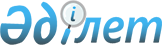 О гармонизации законодательств государств – членов Таможенного союза и Единого экономического пространства в области конкурентной политикиРешение Коллегии Евразийской экономической комиссии от 25 декабря 2012 года № 302

      Коллегия Евразийской экономической комиссии решила:



      1. Принять к сведению информацию члена Коллегии (Министра) по конкуренции и антимонопольному регулированию Алдабергенова Н.Ш. о ходе выполнения работы по гармонизации законодательств государств – членов Таможенного союза и Единого экономического пространства в области конкурентной политики в рамках реализации Соглашения о единых принципах и правилах конкуренции от 9 декабря 2010 года.



      2. Утвердить прилагаемый план мероприятий по разработке проекта модельного закона о конкуренции и его утверждению.



      3. Контроль за исполнением плана мероприятий по разработке проекта модельного закона о конкуренции и его утверждению возложить на члена Коллегии (Министра) по конкуренции и антимонопольному регулированию Алдабергенова Н.Ш.       Председатель                               В.Б. ХристенкоУТВЕРЖДЕН              

Решением Коллегии         

Евразийской экономической комиссии

от 25 декабря 2012 г. № 302 

П Л А Н

мероприятий по разработке проекта модельного закона о

конкуренции и его утверждению
					© 2012. РГП на ПХВ «Институт законодательства и правовой информации Республики Казахстан» Министерства юстиции Республики Казахстан
				МероприятиеДата проведенияМесто проведенияУчастникиОтветственные исполнители1. Совещание

экспертов

государств –

членов

Таможенного

союза и

Единого

экономического

пространства

(далее –

государства-

члены) по

проекту

модельного

закона о

конкуренцииянварь

2013 г.г. Москвапредставители

уполномоченных

органов

государств-

членов и

департаментов

Евразийской

экономической

комиссии

(далее –

Комиссия)Департамент

конкурентной

политики и политики в

области

государственных

закупок Комиссии,

Департамент

антимонопольного

регулирования Комиссии2. Научно-

практическая

конференция по

обсуждению

проекта

модельного

закона

о конкуренциифевраль –

март 2013 г.г. Новосибирскпредставители

науки и бизнеса

Российской

Федерации,

представители

департаментов

Комиссии

и уполномоченных

органов

государств-

членовДепартамент

конкурентной

политики и политики в

области

государственных

закупок Комиссии3. Научно-

практическая

конференция по

обсуждению

проекта

модельного

закона

о конкуренциимарт

2013 г.г. Алматыпредставители

науки и бизнеса

Республики

Казахстан,

представители

департаментов

Комиссии

и уполномоченных

органов

государств-

членовДепартамент

конкурентной

политики и политики в

области

государственных

закупок Комиссии4. Научно-

практическая

конференция по

обсуждению

проекта

модельного

закона

о конкуренциипервая

половина

апреля

2013 г.г. Казаньпредставители

науки и бизнеса

Российской

Федерации,

представители

департаментов

Комиссии

и уполномоченных

органов

государств-

членовДепартамент

конкурентной

политики и политики в

области

государственных

закупок Комиссии5. Научно-

практическая

конференция по

обсуждению

проекта

модельного

закона

о конкуренциивторая

половина

апреля

2013 г.г. Минскпредставители

департаментов

Комиссии

и уполномоченных

органов

государств-

членов,

представители

науки и

бизнеса

государств-

членовДепартамент

антимонопольного

регулирования

Комиссии,

Департамент

конкурентной

политики и политики в

области

государственных

закупок Комиссии6. Международная

научно-

практическая

Мероприятие

конференция по

обсуждению

проекта

модельного

закона

о конкуренциимай

2013 г.

Дата

проведенияг. Астана

Место

проведенияпредставители

департаментов

Комиссии

Участники

и уполномоченных

органов

государств-

членов,

представители

науки и

бизнеса

государств-

членов,

международные

эксперты в

области

конкурентной

политики

из стран

ближнего и

дальнего

зарубежьяДепартамент

конкурентной

политики и политики в

Ответственные

исполнители

области

государственных

закупок Комиссии7. Формирование

окончательной

редакции

проекта

модельного

закона о

конкуренции с

учетом

замечаний и

предложений,

принятых

по итогам

научно-

практических

конференциймай – июнь

2013 г.г. Москвапредставители

департаментов

Комиссии

и уполномоченных

органов

государств-

членовДепартамент

конкурентной

политики и политики в

области

государственных

закупок Комиссии8. Рассмотрение

на заседаниях

Коллегии и

Совета Комиссии

доработанного

проекта

модельного

закона о

конкуренциииюнь

2013 г.г. Москвачлены Коллегии,

члены Совета

КомиссииДепартамент

конкурентной

политики и политики в

области

государственных

закупок Комиссии9. Утверждение на заседании Высшего Евразийского экономического совета Модельного закона о конкуренциииюнь – июль 2013 г.будет уточнятьсяглавы государств-

членовДепартамент

конкурентной

политики и политики в

области

государственных

закупок Комиссии